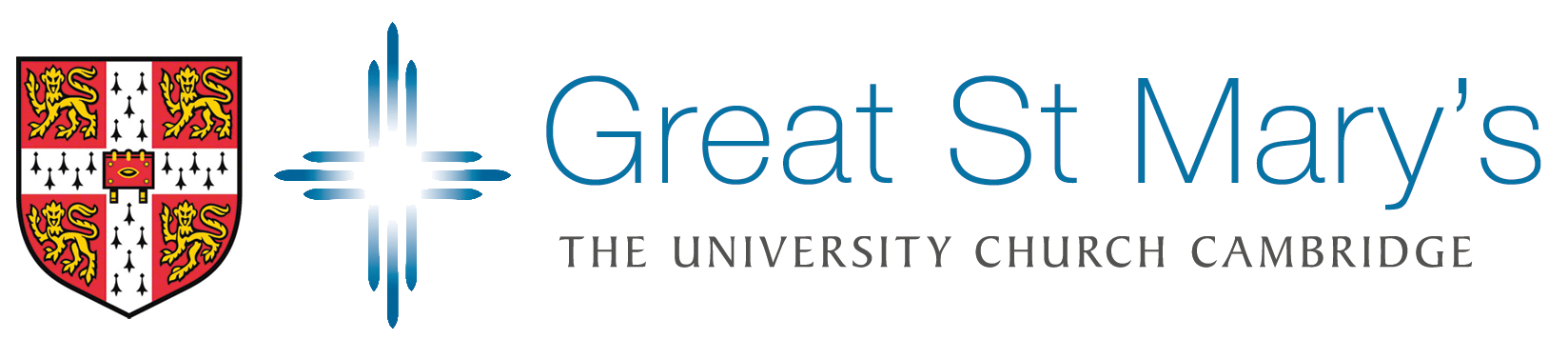 Application Form for Employment Private and ConfidentialPART A: PERSONAL INFORMATION  Private and ConfidentialPART B: EDUCATION AND TRAININGPrivate and ConfidentialPART C: EMPLOYMENT HISTORY, including current employment (if applicable)Private and Confidential PART D: INFORMATION IN SUPPORT OF YOUR APPLICATIONPrivate and ConfidentialPART E: References will usually be taken up before interview, in the strictest confidence, for shortlisted candidates unless you indicate otherwise below. Please give the name, full address and email address of your current manager (if applicable), from whom references can be requested. If not in employment, please supply the name of your most recent employer or an academic referee. Please ensure that all your referees are aware of this application. For roles involving work with children or vulnerable adults, your references must also confirm your suitability to work with these groups.Please provide details of two other referees from whom references can be requested. This can be a previous employer, another manager within your current employment who knows your work or an academic reference.Private and ConfidentialPART E: ContinuedI hereby consent to the processing of sensitive personal data, as defined in the Data Protection Act 2018, involved in the consideration of this application.Signed …………………………………………………   Date ……………………………………...Please return your application form by email wardenm@gsm.cam.ac.uk by noon on Monday 26 June 2023.College/University Further education or Training         From(year)To(year)Qualifications gained:Secondary Schools attended          From(year)To(year)Qualifications gained:(details of subjects and exam results)Name and address of employer          From(year)To(year)Position held and brief outline of duties and responsibilitiesReason for Leaving